VSTUPNÍ ČÁSTNázev moduluMechanizace živočišné výroby – dojicí zařízeníKód modulu41-m-3/AH47Typ vzděláváníOdborné vzděláváníTyp modulu(odborný) teoreticko–praktickýVyužitelnost vzdělávacího moduluKategorie dosaženého vzděláníH (EQF úroveň 3)M (EQF úroveň 4)Skupiny oborů41 - Zemědělství a lesnictvíKomplexní úlohaStájová mechanizace, dojicí zařízeníProfesní kvalifikaceChovatel a ošetřovatel skotu
(kód: 41-044-H)
Platnost standardu od29. 11. 2016Obory vzdělání - poznámky41-51-H/01 Zemědělec-farmář41-55-H/01 Opravář zemědělských strojů41-41-M/01 Agropodnikání41-43-M/02 Chovatelství41-45-M/01 Mechanizace a službyDélka modulu (počet hodin)20Poznámka k délce moduluPlatnost modulu od30. 04. 2020Platnost modulu doVstupní předpokladyAbsolvování modulů: Složení těla hospodářských zvířat (nebo Anatomie a fyziologie hospodářských zvířat), Chov skotuJÁDRO MODULUCharakteristika moduluModul je zaměřen na problematiku používání a obsluhy stájové mechanizace – dojicích zařízení. Žáci se seznámí s nástroji precizního zemědělství v chovech dojeného skotu.Očekávané výsledky učeníOčekávané výsledky učení vycházejí z kompetence definované v profesní kvalifikaci41-044-H Chovatel a ošetřovatel skotuDojení skotuOčekávané výsledky učení modulu:Popisuje zásady správné ošetřovatelské péče o dojnici při dojení a vyjmenuje moderní technologie využívané v precizním zemědělstvíPopisuje zásady tvorby mléka v souvislosti s životním cyklem zvířete a v souvislosti s výživou.Objasňuje princip uvolňování mléka při dojení.Porovnává dojicí systémy, vyjmenovává hlavní typy dojíren, jejich strojní vybavení a organizaci provozu, popisuje organizaci příchodu a odchodu dojnic z dojírny.Popisuje hlavní části systému dojení, vybavení a funkci strojovny, dojírny, mléčnice, dopravy mléka v dojírně a systému automatické dezinfekce.Popisuje ošetření mléka od dojení až do jeho převzetí odběratelem.Předvádí strojní dojení s technologií používanou v dané stáji při dodržování zásad bezpečnosti a hygieny práce.Prakticky provádí čištění a přípravu dojicích zařízení k proplachu, vyjmenovává používané dezinfekční prostředky a vysvětluje zásady pro práci s nimi.Kompetence ve vazbě na NSK41-044-H Chovatel a ošetřovatel skotu:Dojení skotuObsah vzdělávání (rozpis učiva)Péče o dojniciModerní technologie využívané v precizním zemědělství v chovech dojeného skotuTvorba mlékaDojicí systémy, dojírnyStájová mechanizace používaná při dojení:Dojicí zařízeníStrojovnaVývěva s motoremVzdušníkZásobník podtlakuMazací přístrojOdlučovač olejeVakuometrRegulační ventilVýfukové potrubí a výfukDojírnaTypy dojíren, paralelní, tandemová, rybinová, rotační…Čekárny před dojírnouPodtlakové potrubíMléčné potrubí a doprava mlékaDojicí stroj, dojicí soupravaPulsátorČerpadla mléka, sběrná nádoba, odlučovač, plovákový spínačPrůtokoměrDojicí konevSystém filtrace mlékaDezinfekční přístroj a systém dezinfekce a sanitaceAutomatická identifikace dojniceMléčniceVybavení mléčniceSystém chlazení mlékaSystém míchání mlékaChladicí tankyVyskladňování mlékaAutomatizace dojeníDojicí robotiMonitorovací a identifikační systémSanitační systém robotického dojeníUčební činnosti žáků a strategie výukyStrategie výukyVe výuce se doporučuje kombinovat níže uvedené metody výuky.Metody slovní:monologické metody (popis, vysvětlování, výklad)dialogické metody (rozhovor, diskuse)metody práce s učebnicí, knihou, odborným časopisemMetody názorně-demonstrační:pozorování pracovních činností souvisejících s dojenímpředvádění (seřízení, obsluha dojicích zařízení)demonstrace obrazů statickýchprojekce statická a dynamickáMetody praktické:nácvik pracovních dovednostípracovní činnosti (práce s dojicím zařízením)grafické činnosti (laktační křivka, stavba mléčné alveoly, schémata dojíren)Žák v rámci teoretické a praktické výuky:Popisuje zásady správné ošetřovatelské péče o dojnici při dojení a vyjmenuje moderní technologie využívané v precizním zemědělství
	popíše způsob zacházení se zvířaty před dojením na dojírněpopíše postup správného nasazení dojicího strojedefinuje důležité zásady při vlastním dojenípopíše způsob kontroly zdravotního stavu mléčné žlázyvyjmenuje nástroje využívané v precizním zemědělství -  např. monitorovací senzory, automatické přihrnovače krmiva, automatické krmné systémy a dojící robotyPopisuje zásady tvorby mléka v souvislosti s životním cyklem zvířete
	popíše zapouštění, graviditu, porod, tvorbu mleziva, tvorbu mlékazakreslí ideální laktační křivku a na ní označí jednotlivé body v životním cyklu dojniceObjasňuje princip uvolňování mléka při dojení
	popíše spouštěcí reflexpopíše základní stavbu vemenepopíše stavbu mléčné alveolypopíše negativní vlivy ovlivňující uvolňování mlékaPorovnává dojicí systémy, vyjmenovává hlavní typy dojíren, jejich strojní vybavení a organizaci provozu, popisuje organizaci příchodu a odchodu dojnic z dojírny
	popíše jednotlivé druhy dojení (ruční dojení, strojní dojení, dojení ve vazné stáji, dojení v dojírně, dojení na pastvě, automatické dojení)vyjmenuje hlavní typy dojíren (rybinová, tandemová, paralelní, rotační, dojicí roboti…)popíše strojní vybavení jednotlivých typů dojíren a organizaci dojenívysvětlí podstatu strojního dojenípopíše složení dojicího strojepopíše typy a možnosti příchodů a odchodů dojnic z dojírnyPopisuje hlavní části systému dojení, vybavení a funkci jednotlivých celků
	vyjmenuje hlavní části dojicího zařízení (strojovna, mléčnice, dojírna a systém chlazení mléka, doprava mléka, zařízení automatické dezinfekce)vyjmenuje vybavení strojovny a popíše funkce jednotlivých zařízenívyjmenuje vybavení dojírny a popíše funkce jednotlivých zařízenívyjmenuje vybavení mléčnice a popíše funkce jednotlivých zařízenípopíše činnost systému automatické dezinfekce a bezpečnost práce při manipulaci s dezinfekčními prostředkyPopisuje ošetření mléka od dojení až do jeho převzetí odběratelem
	popíše význam správného ošetření mléka po nadojenívysvětlí důsledky nedodržení technologického postupupopíše důležitá kritéria pro zachování kvality mlékapopíše význam míchání mléka v mléčných tancíchPředvádí strojní dojení s technologií používanou v dané stáji při dodržování zásad bezpečnosti a hygieny práce
	provádí přípravu dojnice před dojením a nasazení dojící soupravykontroluje průběh dojeníprovádí práce po dojení, kontrola dodojení, dezinfekce mléčné žlázydodržuje zásady hygieny a bezpečnosti prácePrakticky provádí čištění a přípravu dojicích zařízení k proplachu, vyjmenovává používané dezinfekční prostředky a vysvětluje zásady pro práci s nimi
	provádí a vysvětluje význam dodržování čistoty v dojírněprovádí přípravu dojicího zařízení k proplachuvysvětluje zásady správného čištění a dezinfekce potrubního systému po a před dojenímvyjmenovává hlavní druhy dezinfekčních prostředkůvysvětluje význam dodržování bezpečnostních a hygienických zásad při práci s dezinfekčními prostředkyZařazení do učebního plánu, ročník2. nebo 3. ročníkV případě předmětového uspořádání ŠVP se doporučuje modul zařadit do vyučovacího předmětu zaměřeného na zemědělskou mechanizaci (stroje a zařízení) nebo chov zvířat a do odborného výcviku nebo praxe.VÝSTUPNÍ ČÁSTZpůsob ověřování dosažených výsledkůPísemné a ústní zkoušeníSamostatná práce žáků: referát popisující aktuální vývoj v oblasti moderní dojicí techniky, projekt (doporučení, nepovinné)Praktické zkoušení zvládnutí činností při práci při dojeníOvěřování probíhá ústně a písemně v rámci teoretické výuky ve vyučovacím předmětu zaměřeném na výuku dojící techniky.Hodnoceno je využívaní odborné terminologie, odborná správnost odpovědí a schopnost aplikace poznatků z výuky příbuzných předmětů.V rámci výuky odborného výcviku nebo praxe jsou ověřovány především praktické dovednosti formou praktického předvedení žáky.Důraz je kladen na odbornou správnost, samostatnost a dodržování technologických postupů a ovládání dojicí techniky.Hodnoceny jsou také dovednosti organizace práce při zajišťování činností při dojení (zejména v oborech vzdělání kategorie M).Kritéria hodnoceníPopisuje zásady správné ošetřovatelské péče o dojnici při dojení a vyjmenuje moderní technologie využívané v precizním zemědělstvíVýborně: Žák samostatně popíše způsob zacházení se zvířaty před dojením, popíše postup správného nasazení dojicího stroje, definuje důležité zásady při vlastním dojení, popíše způsob kontroly zdravotního stavu mléčné žlázy a vyjmenuje nástroje využívané v precizním zemědělství. 100–90 % odpovědí bude správnýchChvalitebně: 89–75 % odpovědí bude správnýchDobře: 74–60 % odpovědí bude správnýchDostatečně: 59–46 % odpovědí bude správnýchPopisuje zásady tvorby mléka v souvislosti s životním cyklem zvířeteVýborně: Žák samostatně popíše životní cyklus dojnice od zapuštění, přes graviditu, porod, tvorbu mleziva a mléka po laktační křivku a období stání na sucho. 100–90 % odpovědí bude správnýchChvalitebně: 89–75 % odpovědí bude správných Dobře: 74–60 % odpovědí bude správnýchDostatečně: 59–46 % odpovědí bude správnýchObjasňuje princip uvolňování mléka při dojeníVýborně: Žák samostatně popíše spouštěcí reflex, základní stavbu vemene, stavbu mléčné alveoly a negativní vlivy ovlivňující uvolňování mléka. 100–90 % odpovědí bude správnýchChvalitebně: 89–75 % odpovědí bude správnýchDobře: 74–60 % odpovědí bude správnýchDostatečně: 59–46 % odpovědí bude správnýchPorovnává druhy dojení, vyjmenovává hlavní typy dojíren, jejich strojní vybavení a organizaci provozu, popisuje organizaci příchodu a odchodu dojnic z dojírnyVýborně: Žák samostatně popíše jednotlivé druhy dojení, vyjmenuje hlavní typy dojíren, popíše strojní vybavení jednotlivých typů dojíren a organizaci dojení, vysvětlí podstatu strojního dojení, popíše složení dojicího stroje, typy a možnosti příchodů a odchodů dojnic z dojírny. 100–90 % odpovědí bude správnýchChvalitebně: 89–75 % odpovědí bude správnýchDobře: 74–60 % odpovědí bude správnýchDostatečně: 59–46 % odpovědí bude správnýchPopisuje hlavní části systému dojení, vybavení a funkci jednotlivých celkůVýborně: Žák samostatně vyjmenuje hlavní části dojicího zařízení, vybavení a funkci jednotlivých funkčních celků strojovny, dojírny, mléčnice, popíše činnost systému automatické dezinfekce a bezpečnost práce při manipulaci s dezinfekčními prostředky. 100–90 % odpovědí bude správnýchChvalitebně: 89–75 % odpovědí bude správnýchDobře: 74–60 % odpovědí bude správnýchDostatečně: 59–46% odpovědí bude správnýchPopisuje ošetření mléka od dojení až do jeho převzetí odběratelemVýborně: Žák samostatně popíše význam správného ošetření mléka po nadojení, vysvětlí důsledky nedodržení technologického postupu, popíše důležitá kritéria pro zachování kvality mléka, význam míchání mléka v mléčných tancích. 100–90 % odpovědí bude správnýchChvalitebně: 89–75 % odpovědí bude správnýchDobře: 74–60 % odpovědí bude správnýchDostatečně: 59–46 % odpovědí bude správnýchPředvádí strojní dojení s technologií používanou v dané stáji při dodržování zásad bezpečnosti a hygieny práceVýborně: Žák samostatně prakticky provádí přípravu dojnice před dojením a nasazení dojicí soupravy, kontroluje průběh dojení, provádí práce po dojení, kontroluje dodojení, provádí dezinfekci a dodržuje zásady hygieny a bezpečnosti práce. Kvalita práce plně odpovídá požadavkům, využívá teoretických znalostí s jistotou, je zručný, organizace pracoviště je vzorná, BOZP plně dodržuje. 100–90 % odpovědí bude správnýchChvalitebně: Kvalita práce odpovídá požadavkům, využívá teoretických znalostí bez větších potíží, je méně zručný, organizace pracoviště je bez podstatných chyb, BOZP je bez podstatných chyb. 89–75 % odpovědí bude správnýchDobře: Kvalita práce s menšími nedostatky, využívá teoretických znalostí často jen na pokyn, je pomalejší, organizace pracoviště je s chybami, BOZP je s chybami. 74–60 % odpovědí bude správnýchDostatečně: Kvalita práce s většími nedostatky, využívá teoretických znalostí jen na pokyn, je pomalý, organizace pracoviště je s podstatnými chybami, BOZP je s podstatnými chybami. 59–46 % odpovědí bude správnýchPrakticky provádí čištění a přípravu dojicích zařízení k proplachu, vyjmenovává používané dezinfekční prostředky a vysvětluje zásady pro práci s nimiVýborně: Žák samostatně prakticky provádí a vysvětluje význam dodržování čistoty v dojírně, provádí přípravu dojicího zařízení k proplachu, vysvětluje zásady správného čištění a dezinfekce potrubního systému po a před dojením, vyjmenovává hlavní druhy dezinfekčních prostředků, vysvětluje význam dodržování bezpečnostních a hygienických zásad při práci s dezinfekčními prostředky. Kvalita práce plně odpovídá požadavkům, využívá teoretických znalostí s jistotou, je zručný, organizace pracoviště je vzorná, BOZP plně dodržuje. 100–90 % odpovědí bude správnýchChvalitebně: Kvalita práce odpovídá požadavkům, využívá teoretických znalostí bez větších potíží, je méně zručný, organizace pracoviště je bez podstatných chyb, BOZP je bez podstatných chyb. 89–75 % odpovědí bude správnýchDobře: Kvalita práce s menšími nedostatky, využívá teoretických znalostí často jen na pokyn, je pomalejší, organizace pracoviště je s chybami, BOZP je s chybami. 74–60 % odpovědí bude správnýchDostatečně: Kvalita práce s většími nedostatky, využívá teoretických znalostí jen na pokyn, je pomalý, organizace pracoviště je s podstatnými chybami, BOZP je s podstatnými chybami. 59–46 % odpovědí bude správnýchDoporučená literaturaROZMAN, Josef, Jan KONDRÁD a Josef MALINA. Chov zvířat 1: učebnice pro střední zemědělské školy. Praha: Credit, 1999. ISBN 80-902295-8-1.PŘIKRYL, M., DOLEŽAL, O., HÁJEK, J. at al.:Technologická zařízení staveb živočišné výroby. TEMPO PRES II, Praha, 1997. ISBN 80-86454-43-6.BOUŠKA, Josef. Chov dojeného skotu. Praha: Profi Press, 2006. ISBN 80-86726-16-9.DOLEŽAL, Oldřich, Oto HANUŠ, Josef HLÁSNÝ, František JÍLEK, Jiří  VEGRICHT, Jaroslav PYTLOUN a Jindřich KVAPILÍK. Mléko, dojení, dojírny. Praha: Ing. František Savov – Agrospoj, 2000.DOLEŽAL, Oldřich, ČERNÁ, Daniela: Welfare stáje pro skot. VÚŽV, Praha, 2004. ISBN 80-86454-43-6.MINISTERSTVO ZEMĚDĚLSVÍ, Zařízení na úpravu a zpracování za účelem výroby mléka a mléčných výrobků. Praha, 2006.Prof. Ing. Cyril Kejík, DrSc, Ing. Jiří Fryč: Technika pro živočišnou výrobu II., prvnth ed.; MZLU: Brno.ŠTOLCOVÁ, Magdaléna. Precizní zemědělství v chovu dojeného skotu. Náš chov, 2016, roč. 76(12), s. 28-29. ISSN .https://www.ctpz.cz/vyzkum/nastroje-precizniho-zemedelstvi-v-chovech-dojeneho-skotu-910Mechanizace zemědělství – odborný časopisPoznámkyDoporučené rozvržení hodin:teoretické vyučování: 8 hodinpraktické vyučování: 12 hodinObsahové upřesněníOV NSK - Odborné vzdělávání ve vztahu k NSKMateriál vznikl v rámci projektu Modernizace odborného vzdělávání (MOV), který byl spolufinancován z Evropských strukturálních a investičních fondů a jehož realizaci zajišťoval Národní pedagogický institut České republiky. Autorem materiálu a všech jeho částí, není-li uvedeno jinak, je Vlastimil Dluhoš. Creative Commons CC BY SA 4.0 – Uveďte původ – Zachovejte licenci 4.0 Mezinárodní.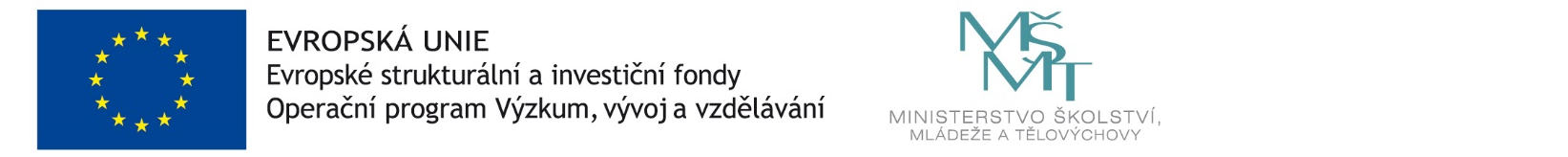 